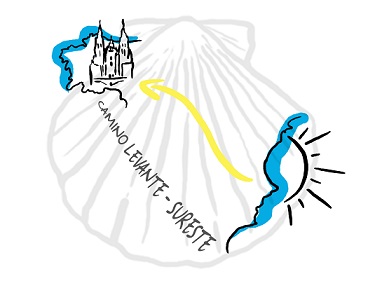 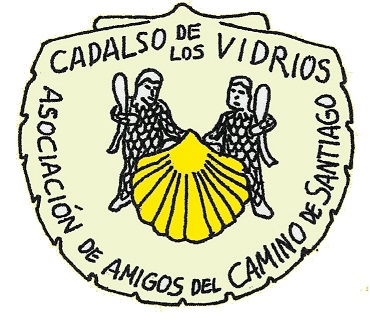 ANEXO 2ASOCIACIÓN DE AMIGOS DEL CAMINO DE SANTIAGO ENCADALSO DE LOS VIDRIOSSEGUNDO CONCURSO DE RELATO BREVE RELACIONADO CON EL CAMINO DE SANTIAGO - 2021TÍTULO DEL RELATO:SEUDÓNIMO:DECLARACIÓN JURADA 	El autor/La autora declara que la obra presentada a este Concurso Literario es un texto original de su propia autoría, que se trata de una obra inédita y que por tanto no ha sido presentada ni premiada en otro concurso y que sus derechos no han sido cedidos a ningún editor del mundo.						Firma del Autor o Autora			Firmado: 				      Nombre, apellidos y DNI, NIE o pasaporteAUTORIZACIÓN 	El autor/La autora AUTORIZA a la Asociación de Amigos del Camino de Santiago en Cadalso de los Vidrios a la publicación del relato presentado, en caso de que así se decida por la Asociación, en cualquier soporte digital o impreso, indicando siempre la autoría del mismo.			Firmado: 				      Nombre, apellidos y DNI, NIE o pasaporte